Tuesday 22nd April 2020 SPaGSpellings - The prefix im before a root word starting with m or pPractise your spellings 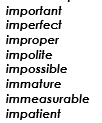 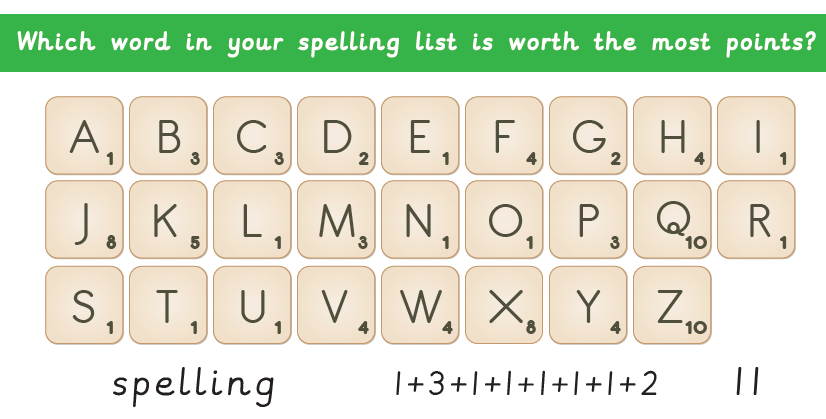 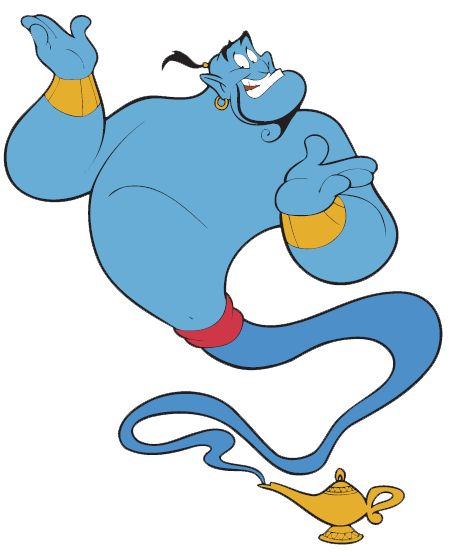 Word of the Day – shabbyDefinition ______________________________________________________________________________________________________________________________________________________Used it in a sentence: _____________________________________________________________________________________________________________________________Word Class: ____________________________________________________EnglishWatch the clip called ‘Once in a Lifetime’ again. https://vimeo.com/23805703Imagine that the clip you watched was part of a story book. Create a front cover for the book to show what the book is about.Maths – MentalWrite the next 3 numbers in the sequence: 125, 150, 17562 x 5 =¼ + ¼ + ¼ =210 + 72 = 300 - ?Write the time 2:40 in digital time and in words.Write all the multiples of 7 up to 91.Round 134 to the nearest ten.Some March nights were really cold. One night it was 7 degrees less than 4 degrees. What was the temperature?Write fractions which are equivalent to 4/5.Maths – Decimals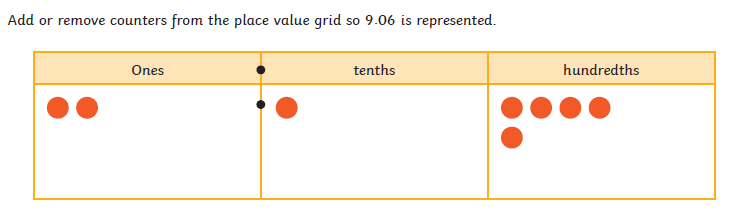 Geography You will need colouring crayons/felt pens and an atlas/ the internet. What is Egypt’s flag? Colour the one below OR you could draw your own. 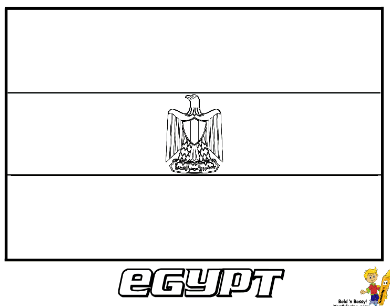 Challenge: What does the flag represent? Why are there three colours? What is the bird? Could you annotate your flag with things you have found out about its meaning? 